                            Origin of Livestock OSP Form Template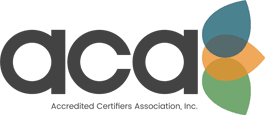 This OSP Form considers all components of the Origin of Livestock Final Rule, published by the NOP on April 5, 2022. Each section of the form cites applicable component(s) of the regulation to verify ongoing compliance. A. Poultry 
Are you seeking certification for and/or maintaining certification for organic poultry? (Check one):
☐    Yes, complete the table below.           ☐  No, Skip to Section B: All Non-Poultry Species.B. All Non-Poultry Species:C. Dairy AnimalsAre you seeking certification for and/or maintaining certification for organic dairy animals?
☐    Yes, complete the table below.           ☐  No, Skip to Section E. Breeder Stock. D. Transitioning Dairy Animals and Transitional CropsAre you planning to transition dairy animals and/or feed animals third-year transitional crops? ☐    Yes, complete the table below.           ☐  No, Skip to Section E. Breeder Stock.E. Breeder StockAre you planning to have breeder stock on-site?☐    Yes, complete the table below.           ☐  No, Skip to Section E: Custom ManagementE. Custom Management § 205.236(a)(1) Livestock products that are to be sold, labeled, or represented as organic must be from livestock under continuous organic management from the last third of gestation or hatching: Except, That: 
Poultry or edible poultry products must be from poultry that has been under continuous organic management beginning no later than the second day of life;§ 205.236(a)(1) Livestock products that are to be sold, labeled, or represented as organic must be from livestock under continuous organic management from the last third of gestation or hatching: Except, That: 
Poultry or edible poultry products must be from poultry that has been under continuous organic management beginning no later than the second day of life;Where do you source your poultry? Check all that apply.☐    Direct from a hatchery, and I have records demonstrating organic management from their second day of life. ☐    From a certified pullet operation, and I have their current, valid organic certificate. ☐    Hatched on-site, and my brooder is described in my OSP. ☐    Other. Describe:                      How are poultry identified and traced on your operation? Check all that apply.☐    Group/Flock/House Identification☐    Other. Describe:                      New Applicants Only: Do you have records available demonstrating that your poultry have been managed organically from their 2nd day of life? Records must pertain to all management activities, including all feed, health care, confinement, and living conditions. ☐    Yes, these records are complete and will be made available at my inspection.  ☐    No. I will apply with a new flock.                 1. What species of animal(s) are you intending to certify: ☐    N/A, solely seeking certification for poultry. Skip to Section E: Custom Management.  ☐    List all species:                      How do you ensure that you solely source animals that have been under continuous organic management from the last third of gestation? Check all that apply.☐    I maintain organic certificates for all purchased animals as well as supporting documentation from the certified supplier attesting to the animals’ status and their compliance with the Origin of Livestock Final Rule.
(Supporting documentation includes but is not limited to: a statement from the certified supplier and/or certifier of the supplier attesting to whether the animal was managed organically from the last third of gestation and has been treated with any synthetic parasiticides, as well as transaction records such as invoices and transportation records, and herd list).  
☐   All animals are born on site to animals that have been managed organically from the last third of gestation of their progeny. ☐ I am new to organic livestock production and transitioning a dairy herd.☐ Animals are sourced through an approved variance or I will apply for a variance (applicable documentation attached).
§ 205.236(a)(2)(vii) Dairy animals that complete the transition and that are part of a certified operation are transitioned animals and must not be used for organic livestock products other than organic milk and milk products.
§ 205.236(b)(2) Breeder stock, dairy animals, or transitioned animals that have not been under continuous organic management since the last third of gestation may not be sold, labeled, or represented as organic slaughter stock.
§ 205.236(c) The producer of an organic livestock operation must maintain records sufficient to preserve the identity of all organically managed animals, including whether they are transitioned animals, and edible and nonedible animal products produced on the operation.§ 205.236(a)(2)(vii) Dairy animals that complete the transition and that are part of a certified operation are transitioned animals and must not be used for organic livestock products other than organic milk and milk products.
§ 205.236(b)(2) Breeder stock, dairy animals, or transitioned animals that have not been under continuous organic management since the last third of gestation may not be sold, labeled, or represented as organic slaughter stock.
§ 205.236(c) The producer of an organic livestock operation must maintain records sufficient to preserve the identity of all organically managed animals, including whether they are transitioned animals, and edible and nonedible animal products produced on the operation.How are all animals clearly identified and traceable through your system? Check all that apply.Your traceability system must account for: transitioned dairy animalsanimals managed organically from the last third of gestation that are ineligible for organic slaughter due to parasiticide treatmentand animals that are eligible for organic slaughter. Check all that apply:
☐    I use a software management system to trace all animals. Describe:      
☐    I maintain a complete animal list that indicates the organic status and slaughter eligibility status of all animals. Submit your completed animal list. A sample herd list is available here.
☐   I have a visual identification system that visually differentiates treated, transitioned, and last-third, organic slaughter eligible animals. Last-third animals eligible for organic slaughter are identified by:      Last-third animals treated with synthetic parasiticides (approved per my OSP) are identified by:      Transitioned dairy animals are identified by:      Animals that lose their organic status are identified by:      
(NOTE: This visual system does not replace required traceability records such as those pertaining to animal sourcing, herd list, medical treatment records, etc.) § 205.236(a)(2) Dairy animals. Subject to the requirements of this paragraph, an operation that is not certified for organic livestock and that has never transitioned dairy animals may transition nonorganic animals to organic production only once. After the one-time transition is complete, the operation may not transition additional animals or source transitioned animals from other operations; the operation must source only animals that have been under continuous organic management from the last third of gestation.§ 205.236(a)(2) Dairy animals. Subject to the requirements of this paragraph, an operation that is not certified for organic livestock and that has never transitioned dairy animals may transition nonorganic animals to organic production only once. After the one-time transition is complete, the operation may not transition additional animals or source transitioned animals from other operations; the operation must source only animals that have been under continuous organic management from the last third of gestation.1.    Are you currently or have you been certified for organic dairy livestock?
☐    Yes, list species currently certified:       ☐  Yes, list species previously certified: _____☐    No, I am applying for dairy livestock certification for the first time.
              § 205.236(a)(2)(i) Eligible operations converting to organic production by transitioning organic animals under this paragraph must meet the following requirements and conditions: (i) Dairy animals must be under continuous organic management for a minimum of 12 months immediately prior to production of milk or milk products that are to be sold, labeled, or represented as organic. Only certified operations may represent or sell products as organic.§ 205.236(a)(2)(ii) The operation must describe the transition as part of its organic system plan. The description must include the actual or expected start date of the minimum 12-month transition, individual identification of animals intended to complete transition, and any additional information or records deemed necessary by the certifying agent to determine compliance with the regulations. Transitioning animals are not considered organic until the operation is certified.
§ 205.236(a)(2)(vi) All dairy animals must end the transition at the same time;§ 205.236(a)(2)(i) Eligible operations converting to organic production by transitioning organic animals under this paragraph must meet the following requirements and conditions: (i) Dairy animals must be under continuous organic management for a minimum of 12 months immediately prior to production of milk or milk products that are to be sold, labeled, or represented as organic. Only certified operations may represent or sell products as organic.§ 205.236(a)(2)(ii) The operation must describe the transition as part of its organic system plan. The description must include the actual or expected start date of the minimum 12-month transition, individual identification of animals intended to complete transition, and any additional information or records deemed necessary by the certifying agent to determine compliance with the regulations. Transitioning animals are not considered organic until the operation is certified.
§ 205.236(a)(2)(vi) All dairy animals must end the transition at the same time;What is the anticipated start and end date of your one-time transition?
The transition must begin at least 12 months prior to milk being sold or represented as organic.☐    Start Date:       ☐    End Date:         
              2.    Have you purchased and/or plan to purchase any certified dairy animals before your operation is certified? Check all that apply.
Milk from those organic animals cannot be sold or represented as organic until the transitioning herd has completed its transition and the operation is certified.☐    Yes, I have acquired or plan to acquire certified              last-third dairy animals. Additional supporting            documentation will be required. ☐    Yes, I have acquired or plan to acquire certified          transitioned dairy animals. Additional             supporting documentation will be required. ☐    No, I am not planning to purchase certified          organic animals.3.  When do you anticipate selling milk from transitioning animals as organic?Anticipated organic milk shipment date:       § 205.236(a)(2)(iii) During the 12-month transition period, dairy animals and their offspring may consume third-year transitional crops from land included in the organic system plan of the operation transitioning the animals;
§ 205.236(a)(2)(iv) Offspring born during or after the 12-month transition period are transitioned animals if they consume third-year transitional crops during the transition or if the mother consumes third-year transitional crops during the offspring’s last third of gestation;

§ 205.236(a)(2)(v) Consistent with the breeder stock provisions in paragraph (a)(3) of this section, offspring born from transitioning dairy animals are not considered to be transitioned animals if they are under continuous organic management and if only certified organic crops and forages are fed from their last third of gestation (rather, they are considered to have been managed organically from the last third of gestation);§ 205.236(a)(2)(iii) During the 12-month transition period, dairy animals and their offspring may consume third-year transitional crops from land included in the organic system plan of the operation transitioning the animals;
§ 205.236(a)(2)(iv) Offspring born during or after the 12-month transition period are transitioned animals if they consume third-year transitional crops during the transition or if the mother consumes third-year transitional crops during the offspring’s last third of gestation;

§ 205.236(a)(2)(v) Consistent with the breeder stock provisions in paragraph (a)(3) of this section, offspring born from transitioning dairy animals are not considered to be transitioned animals if they are under continuous organic management and if only certified organic crops and forages are fed from their last third of gestation (rather, they are considered to have been managed organically from the last third of gestation);Are you planning to feed or bed your transitioning animals with third-year transitional crops?     (Certified organic livestock may not be fed transitional crops or have transitional crops used as bedding).      ☐   Yes. The crops are harvested from a parcel that is currently approved as part of my OSP and I have records documenting that this parcel is in its third year of transition. ☐   Yes, and I need to add the parcel containing this forage to my OSP. I will contact my certifier to ensure it is added and inspected.☐   No, I am not feeding any third-year transitional crops to my animals or using them for bedding. Will offspring be consuming third-year transitional crops?☐   Yes. Approximate start date of feeding third-year transitional crops:       Approximate start date of solely providing certified organic feed:      ☐   No, they will solely be consuming organic crops and forages.Will the dam consume third-year transitional crops during the offspring’s last third of gestation?☐   Yes. Approximate start and end dates of this feeding:      ☐   No, they will solely be consuming organic crops and forages.§ 205.236(a)(3) Livestock used as breeder stock may be brought from a nonorganic operation onto an organic operation at any time, Provided, That the following conditions are met: (i) Such breeder stock must be brought onto the operation no later than the last third of gestation if their offspring are to be raised as organic livestock; and (ii) Such breeder stock must be managed organically throughout the last third of gestation and the lactation period during which time they may nurse their own offspring.
§ 205.236(a)(3) Livestock used as breeder stock may be brought from a nonorganic operation onto an organic operation at any time, Provided, That the following conditions are met: (i) Such breeder stock must be brought onto the operation no later than the last third of gestation if their offspring are to be raised as organic livestock; and (ii) Such breeder stock must be managed organically throughout the last third of gestation and the lactation period during which time they may nurse their own offspring.
Are you sourcing breeder stock from off-farm? ☐    Yes, nonorganic breeder stock will be brought on site before the last third of gestation of their offspring. ☐   Yes, and I solely use organic breeder stock. ☐   No, I solely use my own on-site breeder stock. What records do you maintain to demonstrate that breeder stock are managed organically throughout the last third of gestation and the lactation period while nursing their offspring?Check all that apply:☐    Breeding records☐    Birthing records☐    Transport records☐    Feeding records (e.g. grazing, purchased feed, and as-fed amounts) ☐    Medical Treatment records☐    Confinement records☐    Weaning records☐    Other. Describe:
How do you ensure that milk from nonorganic breeder stock is solely provided to their offspring?


Check all that apply:☐    Milk from nonorganic breeder stock is not pooled/collected.☐    Nurse animals are not used.☐    Nurse animals are certified organic animals.☐    If young stock must be bottle-fed, the animals receive certified organic milk.☐    Other. Describe:§ 205.236(a)(3)(b)(i) Livestock that are removed from an organic operation and subsequently managed or handled on a nonorganic operation may not be sold, labeled, or represented as organic.§ 205.236(a)(3)(b)(i) Livestock that are removed from an organic operation and subsequently managed or handled on a nonorganic operation may not be sold, labeled, or represented as organic.Are you planning to send your animals to be managed and/or grazed at another organic operation? ☐    Yes, and this practice is currently approved as part of my OSP.  ☐    Yes, and I need to submit applicable information to my certifier for review and approval prior to implementation. ☐   No, my animals remain on-site for the duration of their lives or until sale. 